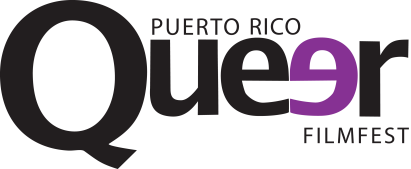 COMUNICADO DE PRENSARegresa Festival de Cine Gay con talento localFiguras como Sushine Logroño y Héctor Travieso tendrán a cargo un papel especial[Miramar – 15/nov./16] – Reconocidas figuras del patio en el campo de la actuación figurarán como parte de la oferta cinematográfica de la octava edición del Puerto Rico Queer Filmfest, así lo aseguró Víctor González, director del Festival Internacional de Cine Gay, Lésbico, Bisexual y Transgénero, que arranca mañana, 17 de noviembre en el cine Fine Arts de Miramar.La agenda fílmica, que exhibirá más de 40 películas, 12 largometrajes, 21 cortometrajes internacionales y 15 cortometrajes en la categoría ‘Boriqueer’ realizados por cineastas locales, se presentará en Fine Arts de Miramar hasta el 23 de noviembre.Entre las piezas, se destaca el estreno del primer largometraje lésbico puertorriqueño ‘Extraterrestres’. La cinta fue producida por la cineasta puertorriqueña Carla Cavina y está protagonizada por un elenco de figuras de renombre como Sunshine Logroño, Marisé Alvarez, Laura Alemán, Yamil Collazo y Héctor Travieso, entre otros importantes talentos locales.  ‘Women in Vaivén’ y ‘The Thing Inside’ (dirigido por el comediante Johhny Ray) son algunos de los cortometrajes ‘Boriqueer’ que se presentarán en el festival.“En cada edición buscamos continuar con la misión educadora y de orientación sobre la importancia de respetar la diversidad de las comunidades LGBTT.  A través de la presentación de cintas cinematográficas como estas, promovemos sus derechos y reconocemos sus luchas y logros, así como los retos que están por venir. Y esta octava edición no es la excepción”, subrayó González durante una conferencia de prensa. Según explicó, la programación de esta octava edición se destaca por una gran variedad de títulos latinoamericanos y por películas internacionales ganadoras y más aplaudidas en importantes festivales de cine como los de Cannes, Berlín, y Toronto y San Sebastián, entre otros.Los títulos ‘Don’t Call Me Son’ (drama, gay, bisexual y queer), ‘Paris 05:59 Théo y Hugo’ (drama, romance, gay) ‘Nunca Vas a Estar Solo’ (drama, gay), ‘Something Must Break’ (drama, romance, transgénero), y ‘Being 17 (drama, gay), protagonizan la cartelera de largometrajes internacionales.“Todos los años nos proponemos innovar, romper nuestros propios esquemas y crecer con el objetivo de posicionar el Festival como un escenario de exhibición de cine ‘queer’ en el Caribe y en Latinoamérica. Esta nueva edición es muestra de todo ese esfuerzo”, recalcó.A diferencia de otras ediciones y para conveniencia de los amantes del cine, este año todas las piezas se exhibirán en Fine Arts de Miramar en Santurce.Como parte de los eventos de clausura del Puerto Rico Queer Filmfest, se otorgarán varios premios seleccionados por el público, y otros por un Jurado, a los mejores filmes exhibidos. Según González, el Jurado estará compuesto por cineastas, críticos de cine, académicos y activistas LGBTT. El público presente podrá votar por los mejores largometrajes internacionales y cortometrajes locales “Queremos que asista mucha gente porque a través del Festival tenemos la oportunidad de continuar nuestra misión. Queremos que todos conozcan las diferentes realidades de las comunidades LGBTT y visibilizar su existencia. En eso recae la importancia del Queer Filmfest”, apuntó.El Festival de cine gay ha demostrado ser una producción de altura que presenta filmes de gran calidad premiados internacionalmente. “Gracias al esfuerzo y al compromiso que hemos puesto en esta iniciativa, desde su primera edición, nos hemos ganado el respaldo de entidades como el Departamento de Desarrollo Económico y Comercio y su Programa de Cine, el Instituto de Cultura Puertorriqueña, la Comisión de Derechos Civiles y la Alianza Francesa de Puerto Rico, entre otros importantes organismos que velan por el desarrollo del cine y el respeto de los derechos de todos por igual”.Para más información sobre la cartelera, horarios y otras actividades, pueden acceder a www.puertoricoqueerfilmfest.com o unirse a los grupos de Facebook y Twitter.###***El  Puerto Rico Queer Filmfest Inc. es una organización sin fines de lucro, establecida en el año 2008, conforme a la Ley General de las Corporaciones de Puerto Rico.*** La primera edición fue en el año 2009 en Fine Arts de Miramar. Este es el octavo año consecutivo del Festival. ***Es una organización concebida para servir al público, que expone y educa sobre la diversidad de las comunidades Gay, Lésbica, Bisexual, Transgénero y Transexual, mejor conocida por sus siglas GLBTT.***Categorías de premiación; Premios del Jurado: Mejor Largometraje y Mejor cortometraje Boriqueer, Premios del Público: Mejor Largometraje y Mejor cortometraje Boriqueer*** El término Queer  representa un amplio mundo de voces no convencionales que identifican una variedad de movimientos socioculturales. Esta categoría no solo conforma el espacio inmediato del escenario LGBTT, sino además el machismo, la violencia, el racismo, la xenofobia, el clasismo y otros prejuicios que fomentan parte de la desigualdad y la intolerancia hacia ciertos sectores o grupos de la comunidad en general.